ASOCIACIÓN GERONTOLÓGICA COSTARRICENSE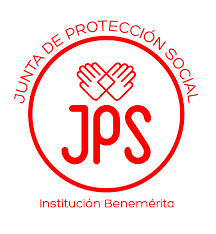 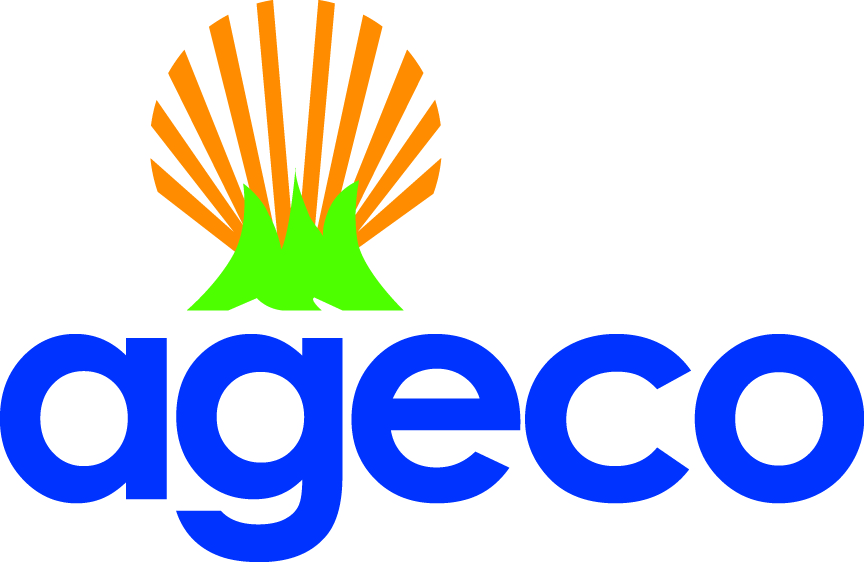 Programa de Promoción SocialXXVII Concurso Literario de Personas Mayores 2018“Francisco Javier Pérez Hidalgo”Boleta de entrega de obrasde personas en el extranjeroNombre:Edad:Número de Identificación:País donde reside:Nombre de la Obra con la que participa:Género Literario:CUENTOPor medio de la presente doy fe que conozco las Bases del Concurso y por consiguiente acepto todos los requisitos y procedimientos que en ellas se establecen.Por medio de la presente doy fe que conozco las Bases del Concurso y por consiguiente acepto todos los requisitos y procedimientos que en ellas se establecen.Firma:Firma: